03El JordánEl rio a más profundidad de la tierra, no el rio más profundo en cuanto a caudalrío Jordán (en נהר הירדן, Nehar HaYarden; en árabe: نهر الأردن, nahr al-Urdunn) es un río de 360 km de longitud total, que ocupa el sector septentrional del Gran Valle del Rift, fractura tectónica que separa la placa africana de la placa arábiga. Nace en las montañas del Antilíbano, en las estribaciones septentrionales del monte Hermón (a 2814 m), desde donde fluye atravesando el sureste del Líbano hacia el sur, entrando en Israel y desembocando en la costa norte del mar de Galilea.    Desde este lago desagua cerca del kibutz Degania, en la costa meridional del mar, manteniendo su rumbo hacia el sur. En este trecho el Jordán se convierte en la frontera entre Jordania e Israel, y después entre Jordania y Palestina.A pesar de sus modestas dimensiones, el río Jordán es el río más caudaloso y largo de Tierra Santa, junto con el Orontes. Fue, del mismo modo, escenario de muchos eventos bíblicos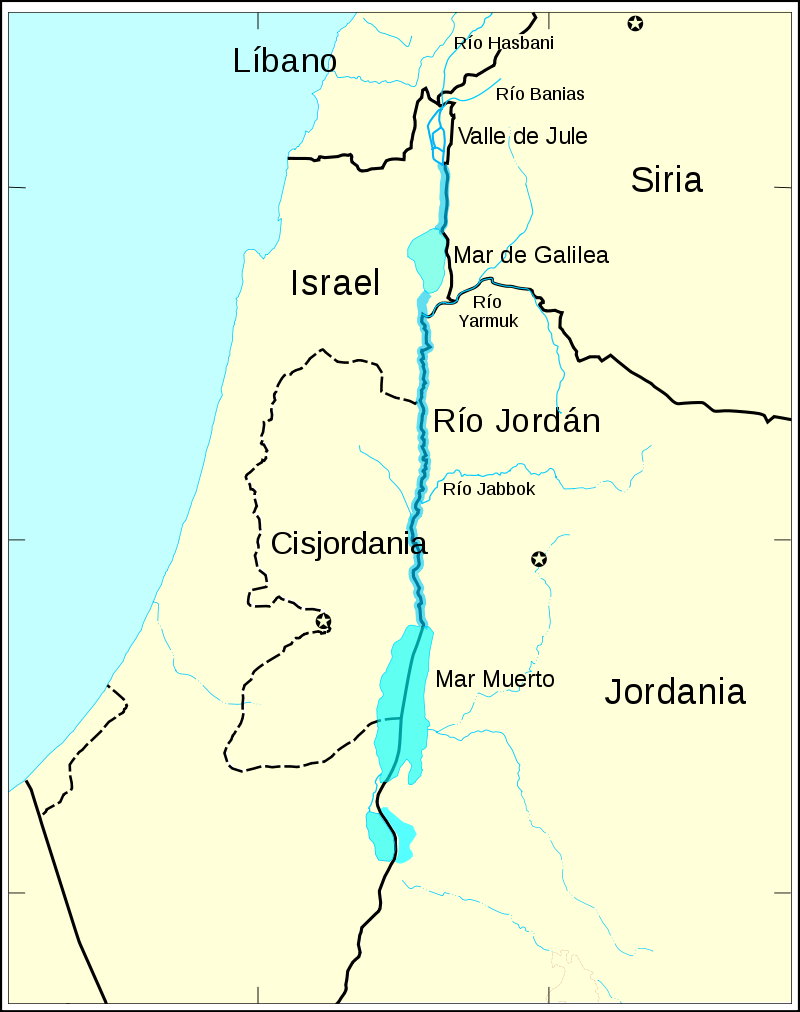 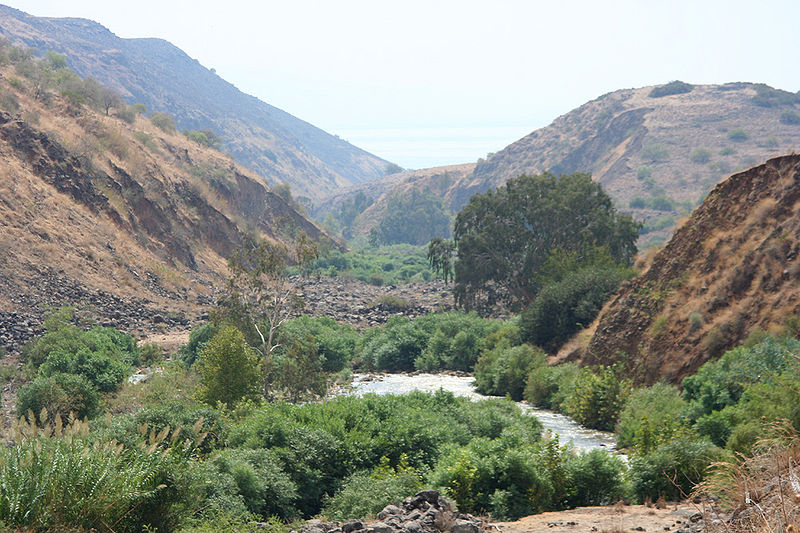 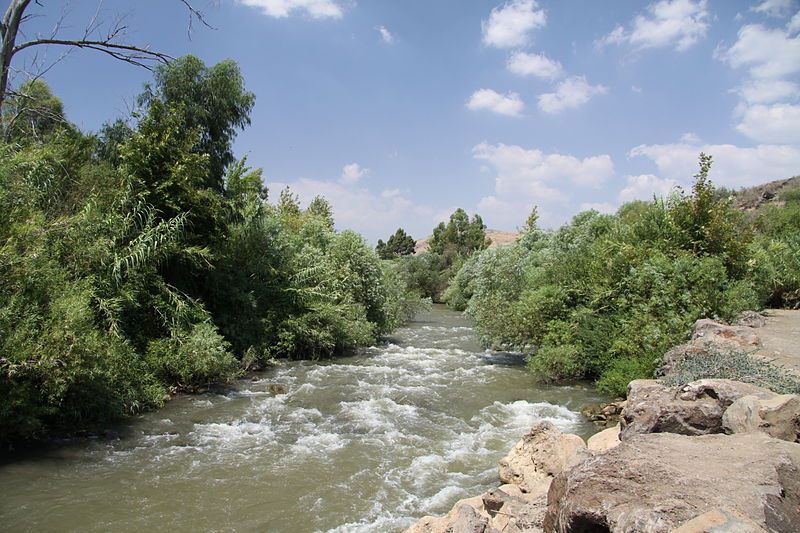 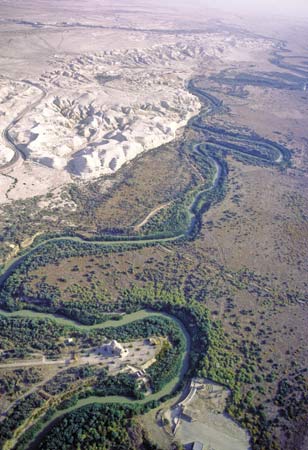 Las fuentes 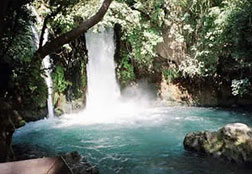 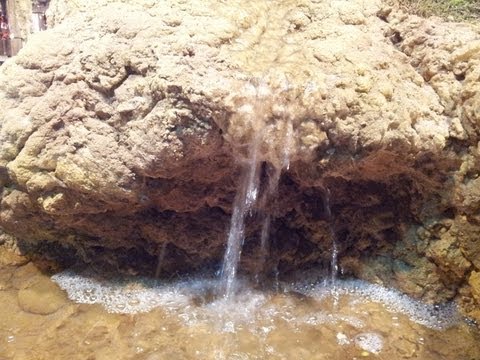 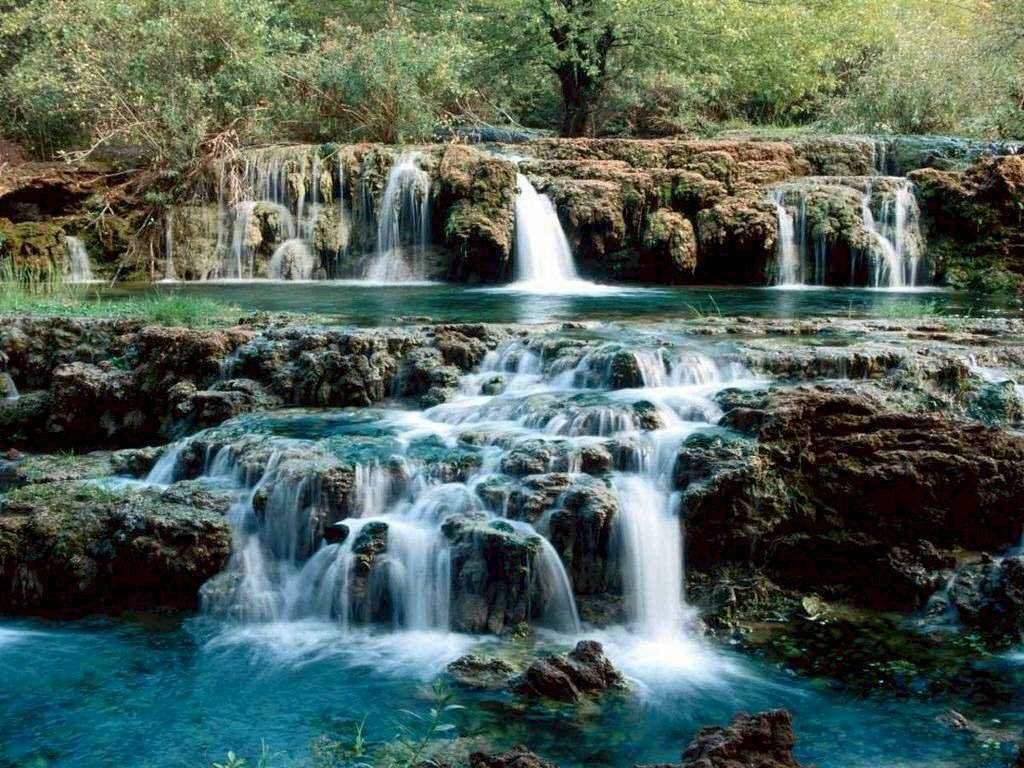 En los altos del GolanCerca de los1800 mts de altitud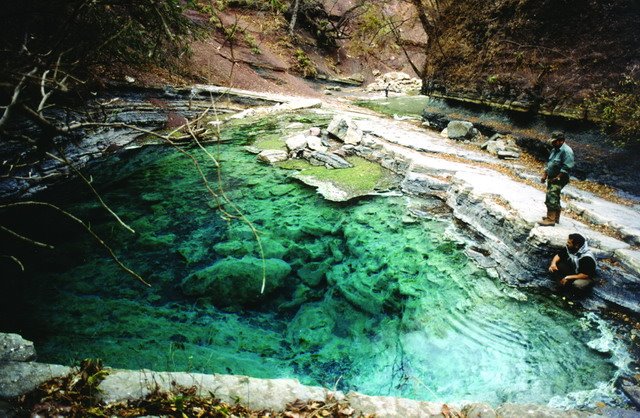 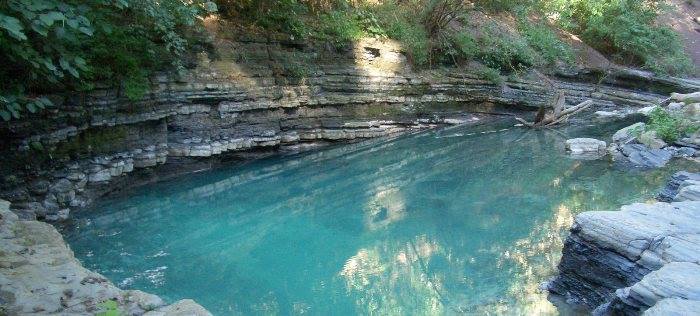 Al alto Jordán, descenso rápidoDe 1800 de altura a 50 por dnm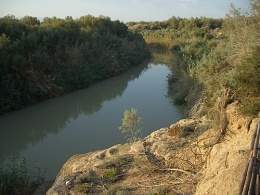 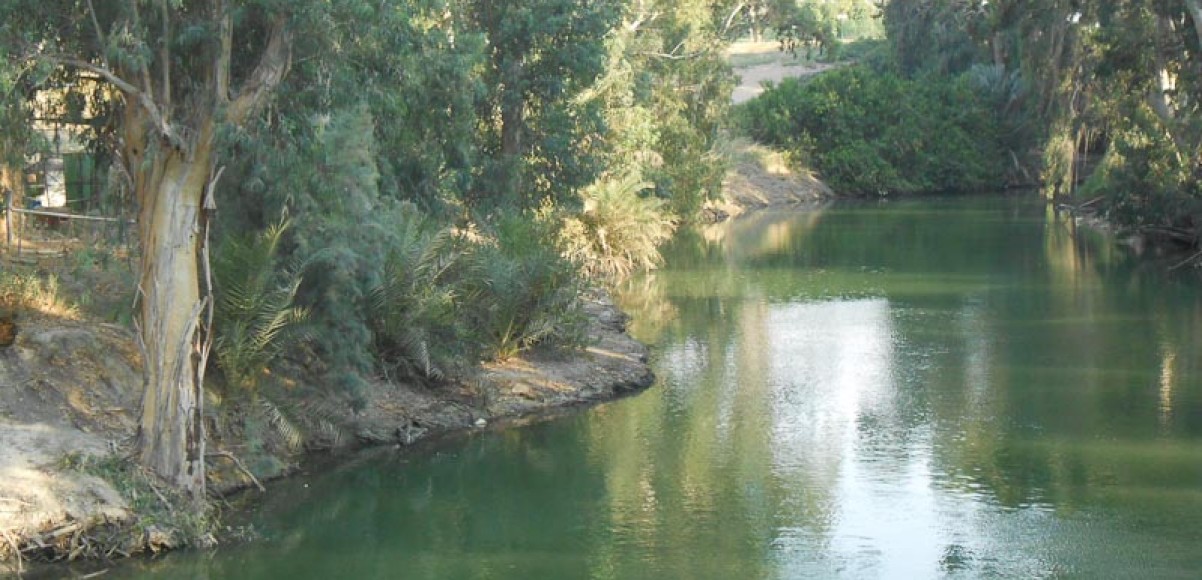 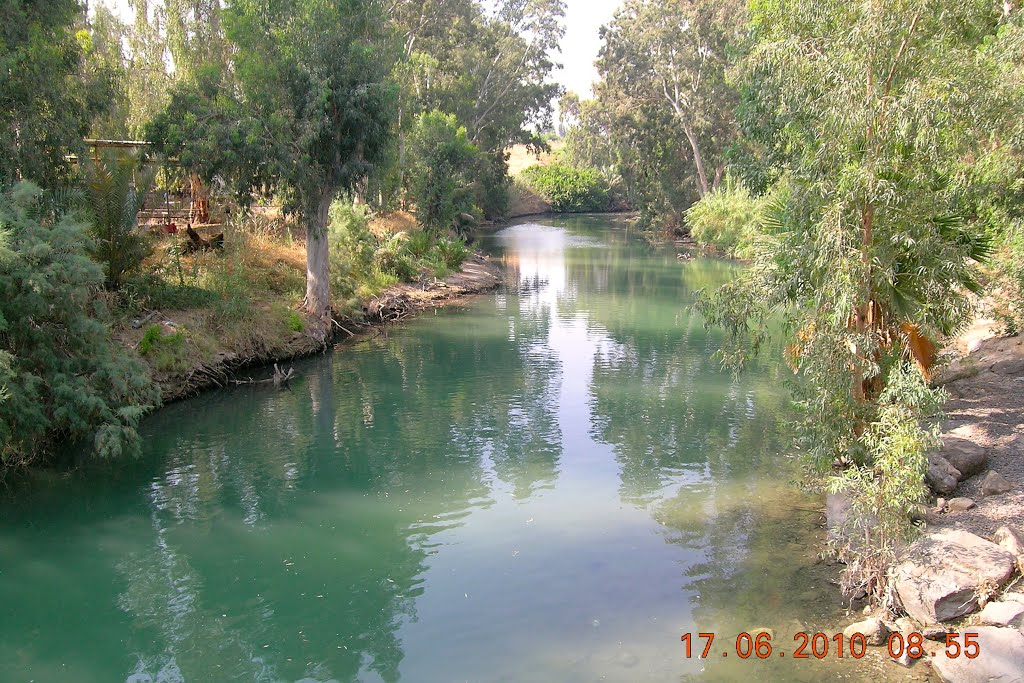 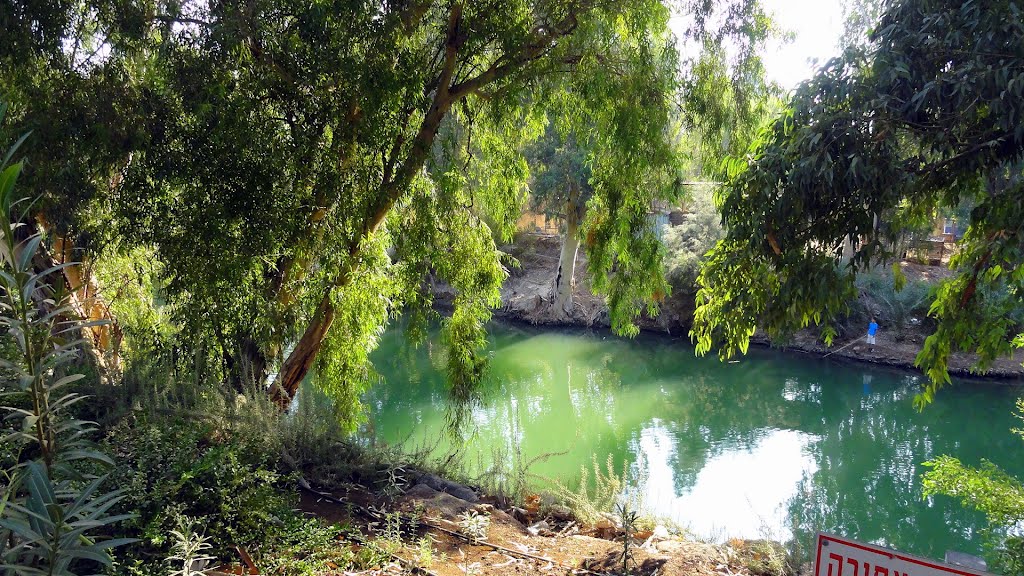 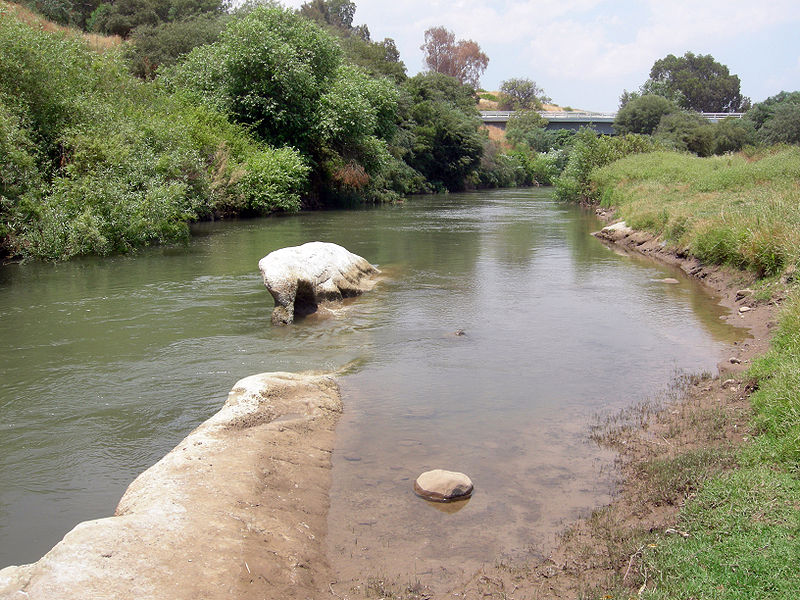 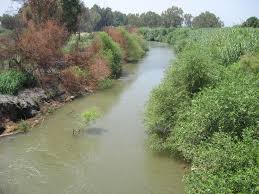 El perqueño Hule que estaba a 20 Kms del lago Nazareth desapareció haca 1995 deseacado para albergar tierras de cultivo de un kibuth próximo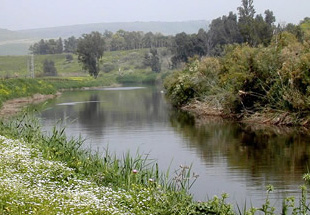 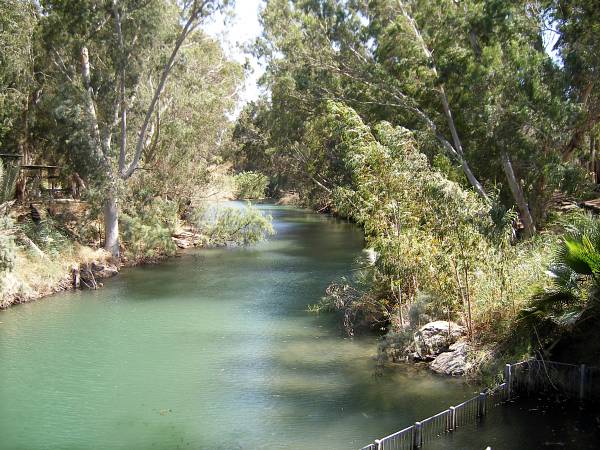 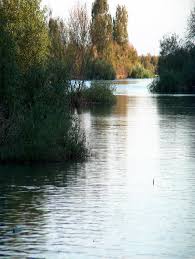 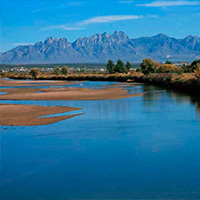 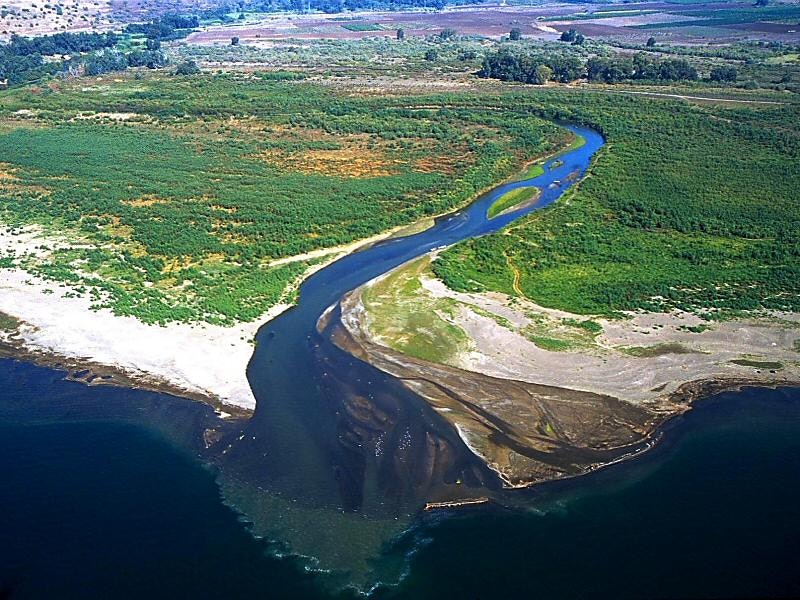 Desemboca en el lago de Genezareth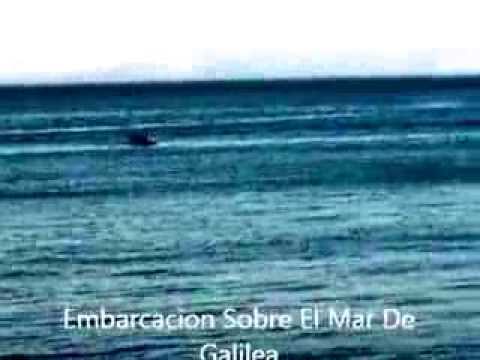 Mar de Galilea. El Genezareth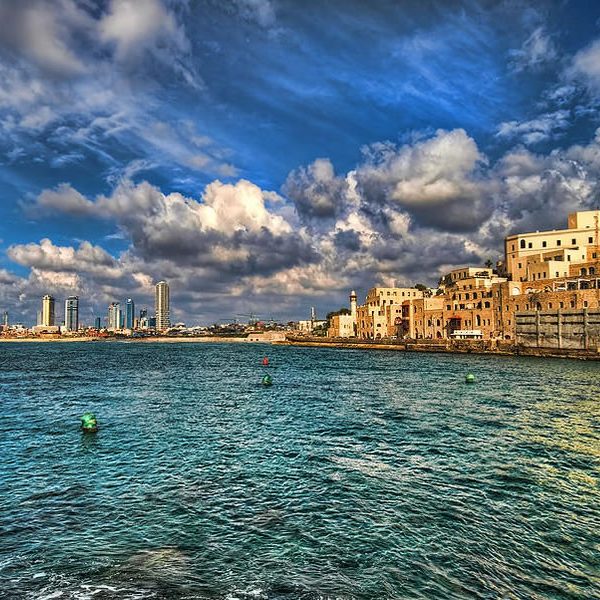 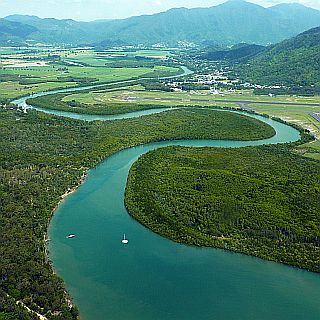 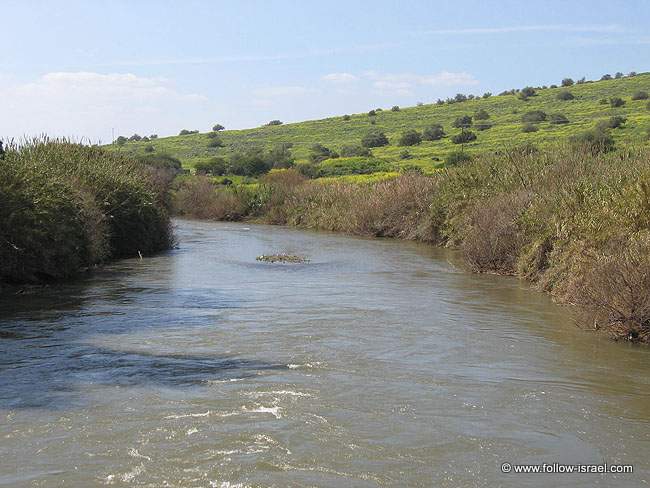 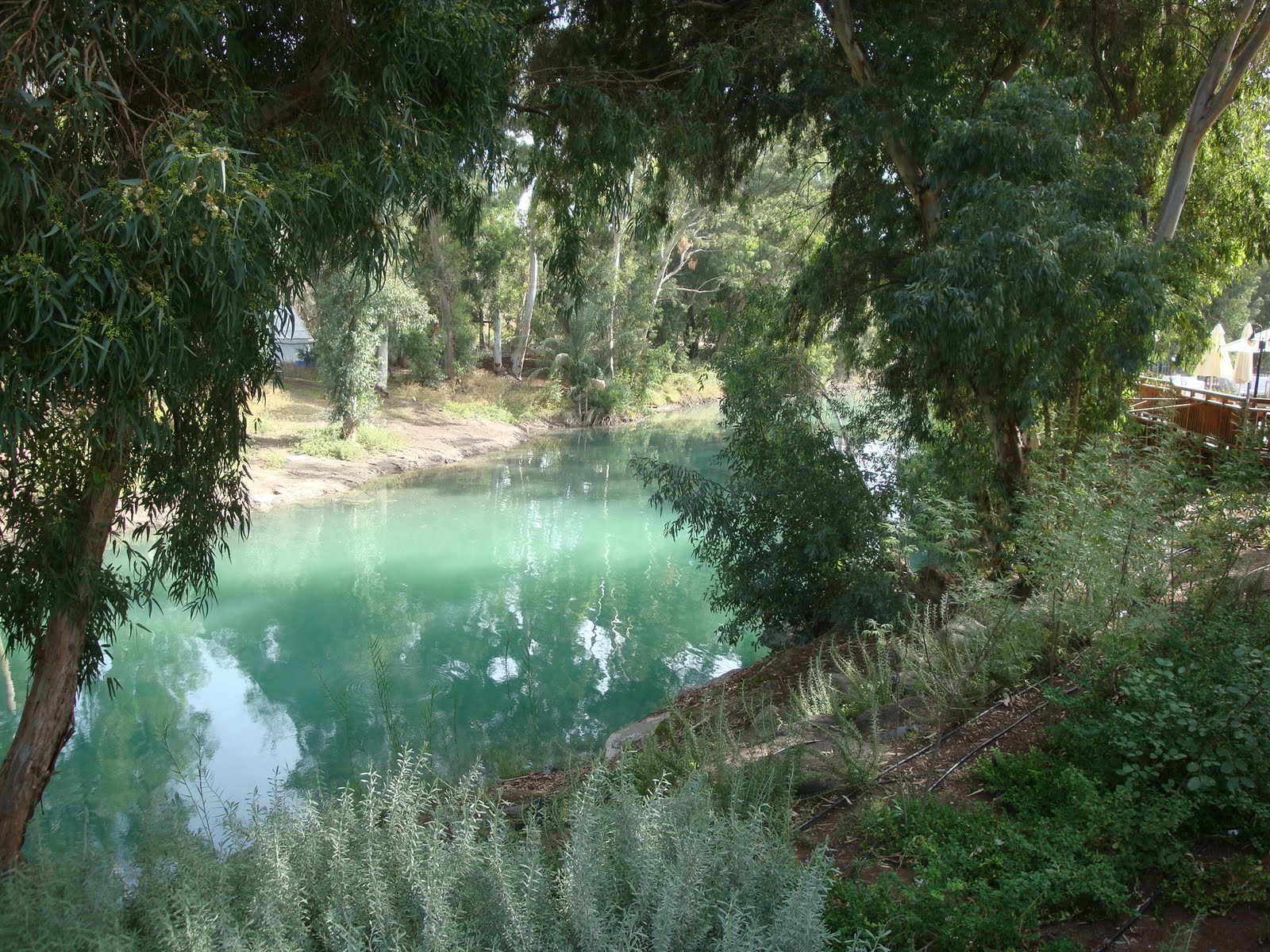 Agñuentes el yarmuk y el Jabbok Y variadas torrenteras de la lluvia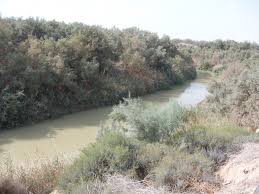 Desde mitad del rio Los baptisterios naturales se diversificanEn ellos se mezclan la piedad y el turismo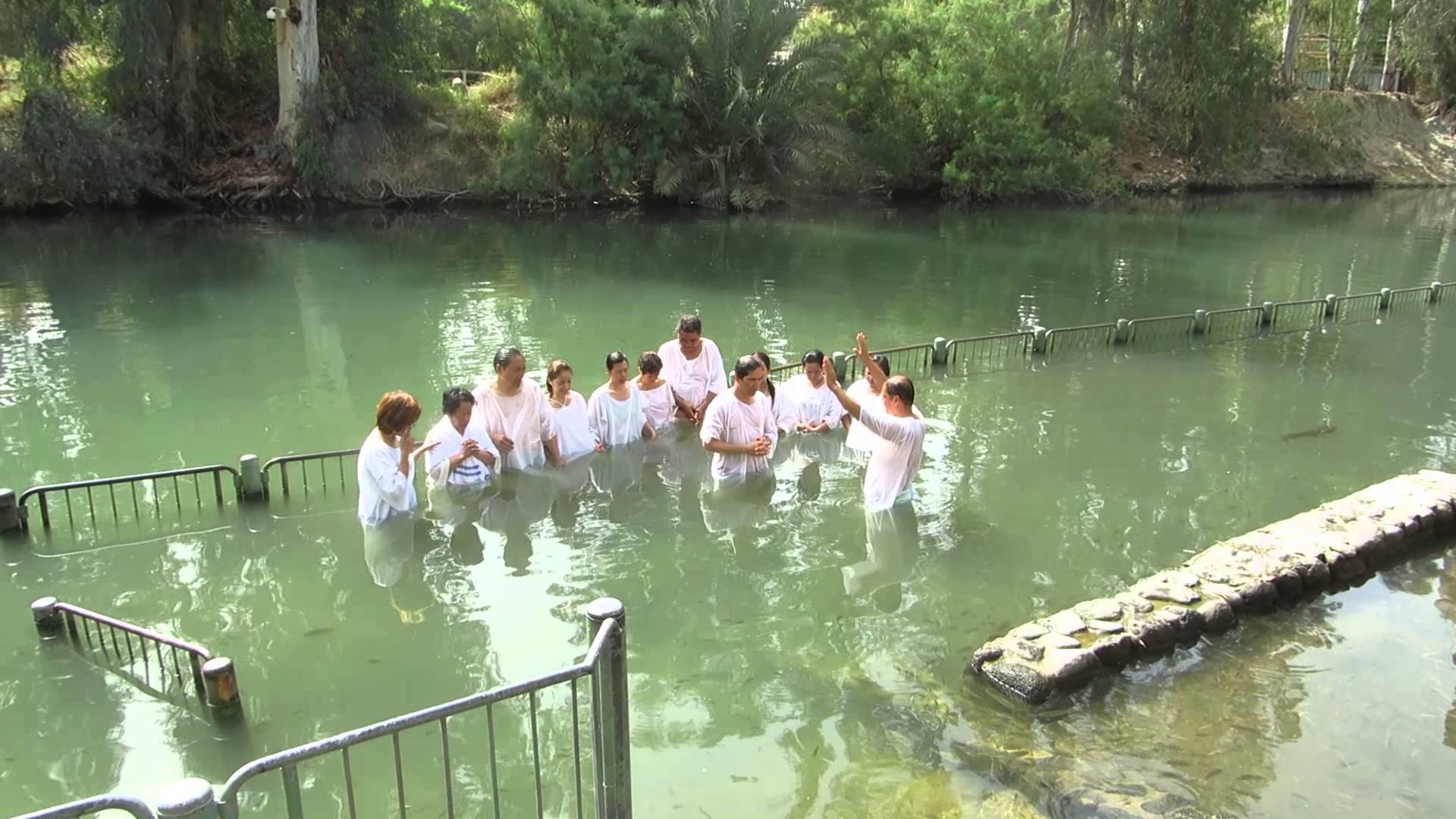 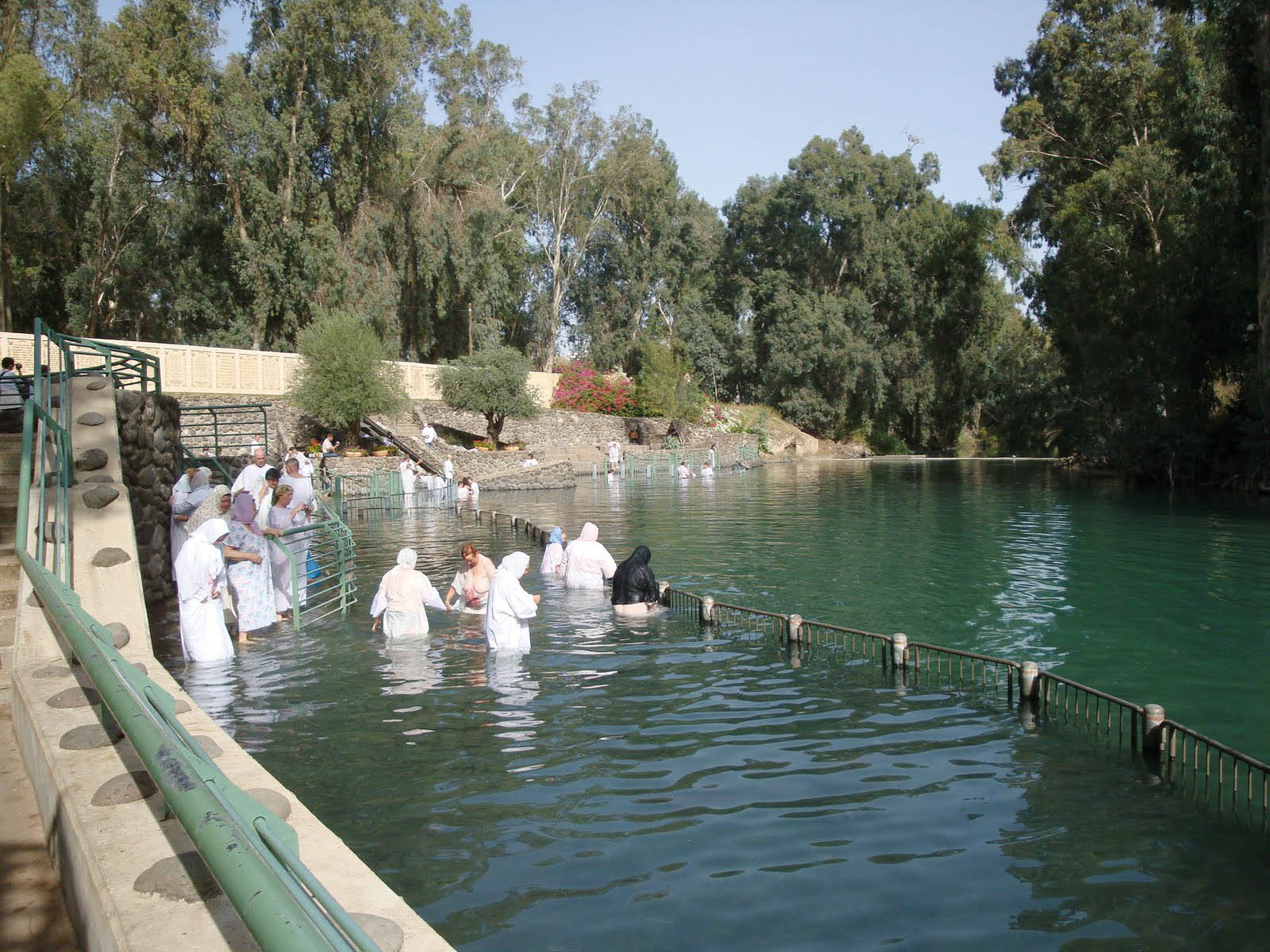 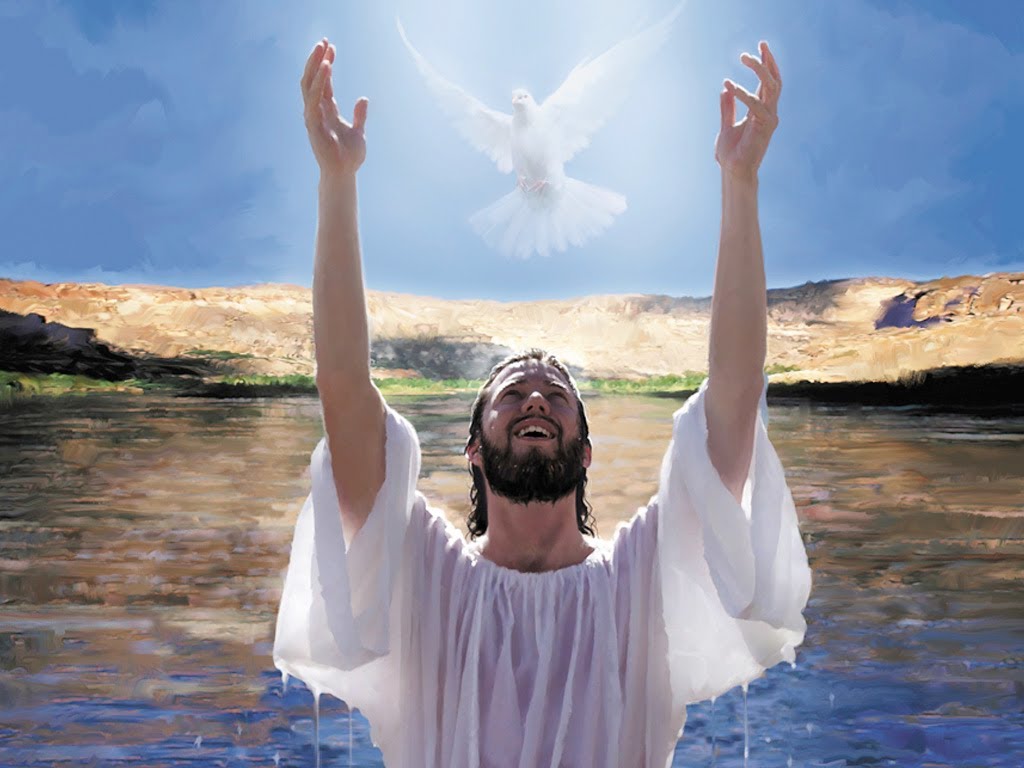 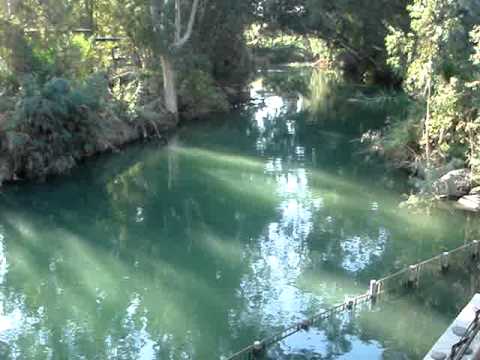 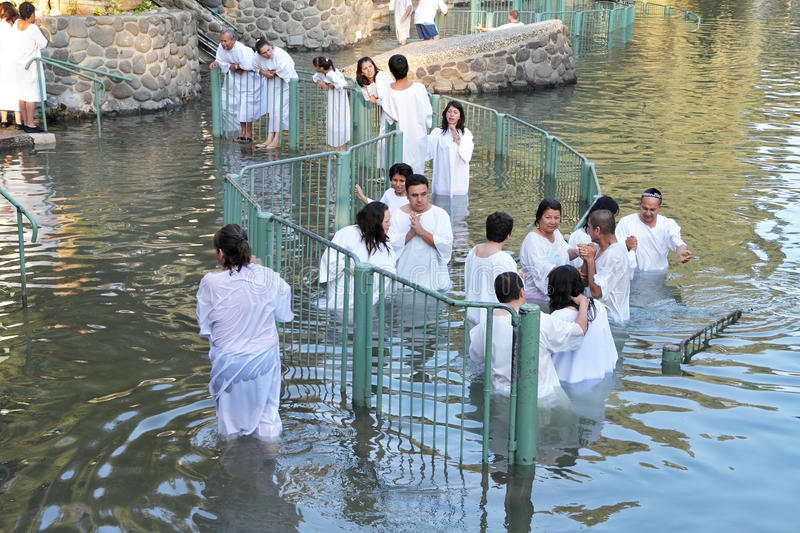 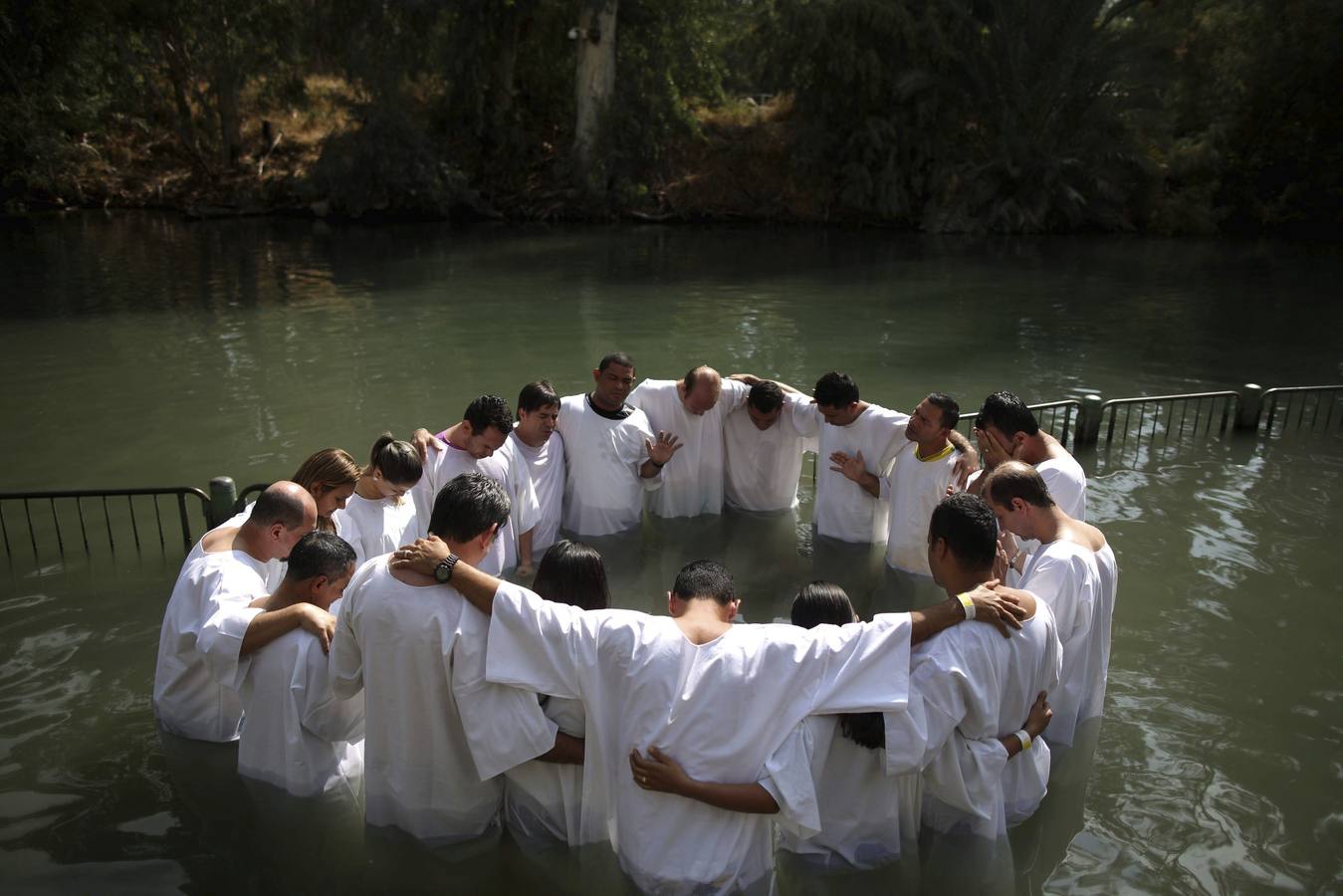 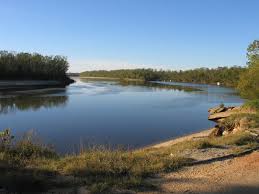 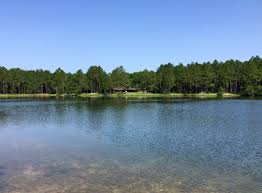 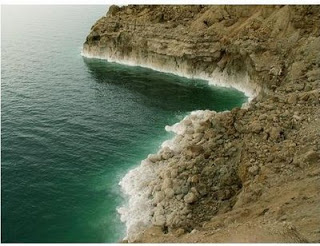 Desemboca en el Mar muerto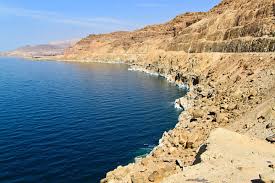 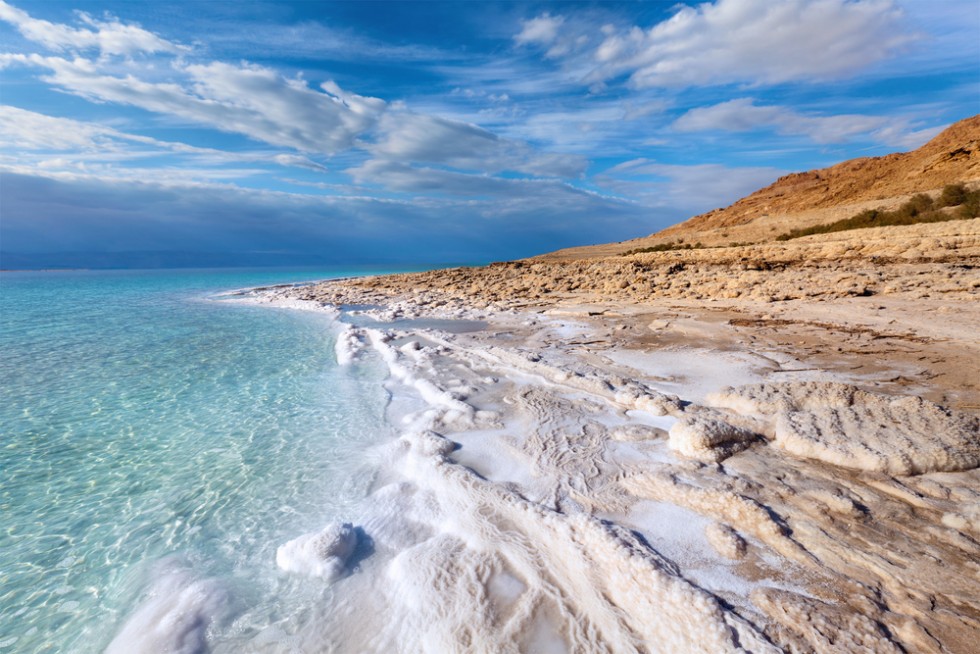 